Litteraturliste

Bøger til børnHistorien om Sissel Stær af Svein Fyrstenberg Ryssedal, Forlaget Ørnen, 2001
Billedbog. Stæreungen Sissels mor er for træt til at sørge for mad og beskyttelse mod de farer, der lurer på en fugleunge. Heldigvis har en anden stærefamilie overskud til at tage Sissel under sine vinger.Hjernevenner af Anette Prehn, Dafolo, 2018.
Serien Hjernevenner består af syv små bøger om hjernens spilleregler, som er skrevet, så de kan forstås og bruges fra cirka 10 år og opefter. Bogserien forklarer blandt andet, hvordan kan det være, at det nogle gange er svært at lære nye ting. Hvorfor man ofte bliver nervøs inden et oplæg i skolen. Hvad der sker, når sengetiden skrider. Hvordan man får mere overskud i sin hverdag. Hvorfor det kan være sundt at se verden fra forskellige perspektiver. Og ikke mindst hvordan kan hjernen trænes op til at tænke kreativt og ud af boksen. De syv minibøger i serien er:1. Stierne i hjernen2. Bliv ven med hjernens amygdala3. Gør hjernen til en medspiller4. Sov dig til en bedre hjerne5. Giv hjernen plads til udvikling6. Tag nye billeder med hjernen7. Din kreative hjerne.Udbryderkongen og indbrudstyven af Anette Prehn, Dafolo, 2019
Hvordan vi betragter de ting, der end sker, afhænger helt af de øjne, som ser.
To mælkebøtter bryder gennem jorden i to nabohaver, men modtages vidt forskelligt. Mens Maj er imponeret over den enes vedholdende indsats, finder Hr. Munk straks ukrudtsgiften frem til den anden.
Anette Prehn inviterer i denne rimende billedbog børn og voksne til – på legende vis – at reflektere over deres eget perspektiv. Dermed stimuleres deres kognitive fleksibilitet, og de fornemmer den centrale pointe: “Skift briller, når noget driller”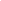 Den lille bog om store følelser af Ina Victoria Schou Haller, Carlsen, 2016
En billedbog om følelser til de mindste børn fra 1,5 til 6 år.
"Den lille bog om store følelser" indeholder farverige billeder, små fortællinger, lege og samtalemener, som alle hjælper børn til at forstå og udforske deres voksende følelsesliv. Historien omhandler Sofies fødselsdag, hvor Pelle og Ronja er inviteret sammen med deres forældre. I løbet af dagen opstår følelser som vrede og latter, og som børnene måske kan genkende fra sig selv..Marvi Myrebjørn fatter håb af Donna O'Toole, Forlaget Ørnen, 1993
Marvi Myrebjørn mister sin mor og sin bror. Fortabt af sorg lukker han sig fuldstændig inde i sig selv. Heldigvis har han en god ven i Kalle Kanin, der hjælper ham gennem sorgen.Glasbørn af Stine Lilholt, Familiehøjskolen Skærgaarden, 1993
Cindie er én af samfundets små voksne, indtil hun ender hos en velmenende plejefamilie. Det varer længe og er svært for hende at tro, at de vil hendes bedste.Perlestøv af Stine Lilholt, Familiehøjskolen Skærgaarden, 1993
Cindie er faldet til hos sin plejefamilie og kloge plejemor, og lærer at også andre tror på, at hendes liv hos moderen har haft sine lykkelige dage.Ønskeblod af Stine Lilholt, Familiehøjskolen Skærgaarden, 1994
Plejebarnet Cindie er lige fyldt 12 år og skriver dagbog om sine tanker og følelser. Hun skriver om at føle sig udenfor, i sin plejefamilie, selvom hun brændende ønsker sig at være indenfor.Spejlvendt af Stine Lilholt, Familiehøjskolen Skærgaarden, 1994
Plejefamiliens datter er blevet 17 år, og fra et udvekslingsophold i Australien skriver hun breve til en veninde om, hvordan det har været at vokse op med en plejesøster. Lille Frø af Jakob Martin Strid, Gyldendal, 2005
Dette er historien om Lille Frø, som faldt ned fra stjernerne og lavede en masse ulykker. Det er historien om, hvordan han stak af hjemmefra og rejste over de øde sletter. Det er også historien om, hvordan han trillede ned ad bjerget og landede i den kolde sne. Og det er historien om, hvem der fandt ham, og hvordan det hele alligevel endte godt.En pose blandet slik - fortællinger om livet som plejebarn af Hanne Warming, Frydenlund, 2005
Bogen handler om livet som plejebarn på godt og ondt – som børnene selv oplever og fortæller om det. En rød tråd i fortællingerne er, at uanset hvor ked af det eller glad, man er for at være i pleje, føler stort set alle plejebørn sig anderledes i forhold til deres kammerater. Dét ikke at bo hjemme hos sin far og mor sætter mange tanker og følelser i gang, som andre børn ikke har eller kender til:
Hvorfor kan jeg ikke bo hos min far og mor længere?
Når mine plejeforældre er sure, betyder det så, at de ikke kan lide mig? 
Hvorfor føler jeg mig anderledes end andre børn?
Hvordan får jeg fortalt mine klassekammerater, at jeg er i pleje? 
Hvad gør jeg, hvis jeg hellere vil bo hos min plejefamilie end hos min far og mor?
Disse tanker og spørgsmål er, hvad denne bog handler om. Den er først og fremmest skrevet til børnene og de unge i pleje for at vise, at de ikke er alene om at føle, som de gør.Goddag plejefamilie - Oskar kommer i familiepleje af Ina Søgaard Grønhøj, Saxo Publish, 2017
Oskars liv forandrer sig meget snart. Han skal nemlig flytte fra sin mor hjem til sin plejefamilie.
Oskar kan ikke bo hos sin mor mere, men heldigvis kan han bo hos sin nye plejemor og plejefar - Nina og Dottie Pruttemarie. Oskar er glad og kan godt lide at bo hos sin plejefamilie, men nogle gange mærker han også nogle svære følelser - savn, vrede og sorg. Det er helt normalt.

Kort fortalt udgivet af Socialstyrelsen, 2011 (kan downloades fra styrelsens hjemmeside)
Håndbogen skal gøre det nemmere for de unge, der nu for første gang skal bo for sig selv. I bogen kan den enkelte få gode råd og vejledninger om fx madlavning, rengøring, jobsøgning, sex, sundhed og sociale rettigheder og forpligtelser. Materialet henvender sig direkte til de unge selv. Indholdet er kort og præcist og i en form, der skal skabe overblik og struktur. Materialet kan desuden anvendes i dialogen mellem den unge og en kontaktperson eller anden voksen.Når man bor i en anden familie - Tanker og gode råd fra unge, der selv har været i pleje af Carsten Kirk Alstrup og Inge Loua, Videnscenter for Familiepleje, 2013 
Hæfte til plejebørn, udgivet i serien Teenagere i familiepleje.

Anton flytter i plejefamilie af Vivi Nielsen, Døgnplejeformidlingen for Børn og Unge i Nordsjælland, 2007
Billedbog. Anton, 7 år, flytter i plejefamilie, fordi hans mor har svært ved at passe ham. Anton har ikke lyst til at flytte og synes det er mærkeligt at skulle bo hos en anden familie.

Anton har to familier af Vivi Nielsen, Døgnplejeformidlingen for Børn og Unge i Nordsjælland, 2007
Billedbog. Anton, 7 år, bor hos en plejefamilie. I skolen skal de tegne deres familie. Anton synes det er svært, for han har plejefamilien og sin rigtige far og mor.Jakob og Janus har plejesøskende af Vivi Nielsen, Døgnplejeformidlingen for Børn og Unge i Nordsjælland, 2007
Billedbog. I Jakob og Janus' familie bor plejebørnene Anna og Anton. Nogle gange synes brødrene at det er svært at dele sine forældre med plejebørneneAndre bøger i serien:
Anton vil ikke være plejebarn
Sidse og Søren har en aflastningsfamilie
Anton har en ”rigtig” morJeg er plejebarn af Kristien Dieltiens, Turbine, 2009
Billedbog. At blive fjernet fra sin biologiske familie er ikke nogen let sag. Men at falde til i en ny plejefamilie er bestemt heller ikke uden problemer - hverken for plejebarnet selv, plejeforældrene eller de nye søskende.